Проект подготовлен отделом аппарата Городской Думы Петропавловск-Камчатского городского округа по организационно-правовому обеспечению органов Городской  Думы и депутатских объединений и внесен Главой Петропавловск-Камчатского городского округа Слыщенко К.Г.РЕШЕНИЕЗаслушав информацию Главы Петропавловск-Камчатского городского округа Слыщенко К.Г., в соответствии со статьей 6 Регламента Городской Думы Петропавловск-Камчатского городского округа, Городская Дума Петропавловск-Камчатского городского округаРЕШИЛА:1. Считать избранным заместителем председателя Городской Думы Петропавловск-Камчатского городского округа, председателем Комитета                        Городской	 Думы по местному самоуправлению и межнациональным отношениям (осуществляющим свои полномочия на постоянной основе) ________________________________________________________________________.2. Со дня вступления в силу настоящего решения признать утратившими силу: 2.1 решение Городской Думы Петропавловск-Камчатского городского округаот 08.11.2012 № 8-р «Об избрании заместителя председателя Городской Думы Петропавловск-Камчатского городского округа, председателя Комитета                           по проблемам развития местного самоуправления»;2.2 решение Городской Думы Петропавловск-Камчатского городского округа от 25.12.2013 № 383-р «О внесении изменений в решение Городской Думы Петропавловск-Камчатского городского округа от 08.11.2012 № 8-р «Об избрании заместителя председателя Городской Думы Петропавловск-Камчатского городского округа, председателя Комитета по проблемам развития местного самоуправления».3. Настоящее решение вступает в силу со дня его принятия.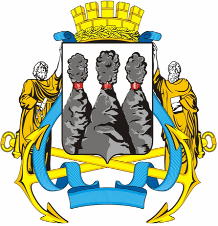 ГОРОДСКАЯ ДУМАПЕТРОПАВЛОВСК-КАМЧАТСКОГО ГОРОДСКОГО ОКРУГАот       №      -рсессияг.Петропавловск-КамчатскийОб избрании заместителя председателя Городской Думы Петропавловск-Камчатского городского округа, председателя Комитета Городской Думы по местному самоуправлению                      и межнациональным отношениямГлава     Петропавловск-Камчатского городского округа, исполняющий полномочия председателя Городской ДумыК.Г. Слыщенко                        